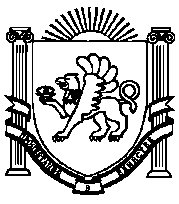 26 - я внеочередная сессия 2-го созываРЕШЕНИЕ № 7от 28 марта 2023 года                                                                                     с. ТамбовкаО внесении изменений в Положение о порядке прохождения муниципальной службы в органах местного самоуправления в муниципальном образовании Ивановское сельское поселение Нижнегорского района Республики Крым, утвержденное решением Ивановского сельского совета от 26.12.2014 № 9Руководствуясь Федеральным законом Российской Федерации «Об общих принципах организации местного самоуправления в Российской Федерации» от 06.10.2003 № 131-ФЗ, Федеральным законом от 05.12.2022 № 498-ФЗ «О внесении изменений в отдельные законодательные акты Российской Федерации», Законом Республики Крым от 21.08.2014 № 54-ЗРК «Об основах местного самоуправления в Республике Крым», в соответствии с Уставом муниципального образования Ивановское сельское поселение Нижнегорского района Республики Крым, Ивановский сельский совет Нижнегорского района Республики КрымРЕШИЛ:1. Внести следующие изменения в решение Ивановского сельского совета Республики Крым от 26.12.2014 № 9 «О порядке прохождения муниципальной службы в органах местного самоуправления в муниципальном образовании Ивановское сельское поселение Нижнегорского района Республики Крым»:1.1 Главу 5 пункт 5.1 дополнить подпунктом 5 следующего содержания:«приобретение муниципальным служащим статуса иностранного агента».2. Настоящее решение подлежит обнародованию на официальном Портале Правительства Республики Крым на странице Нижнегорского района (nijno.rk.gov.ru) в разделе «Районная власть» «Муниципальные образования Нижнегорского района» подраздел «Ивановский сельский совет», а так же на официальном сайте Ивановского сельского поселения – «ивановское-сп.рф».3. Настоящее решение вступает в силу с момента его официального обнародования.4. Контроль за исполнением настоящего решения оставляю за собой.Председатель Ивановского сельского совета - глава администрации Ивановского сельского поселения                       Н.Н. ШарафеевІванівськасільська рада Нижньогірського районуРеспублікиКримИвановский сельский совет Нижнегорского районаРеспубликиКрымКъырымДжумхуриетиНижнегорск болюгининъИвановскоекой шурасы